Dossier collaboration, interaction, formation, recherche d’information, veille pédagogique et scientifiqueCapture d’écran du travail effectué sur Google plus en tant que « spherec »Partage de carte et de localisation pour échange « Voyageons ensemble »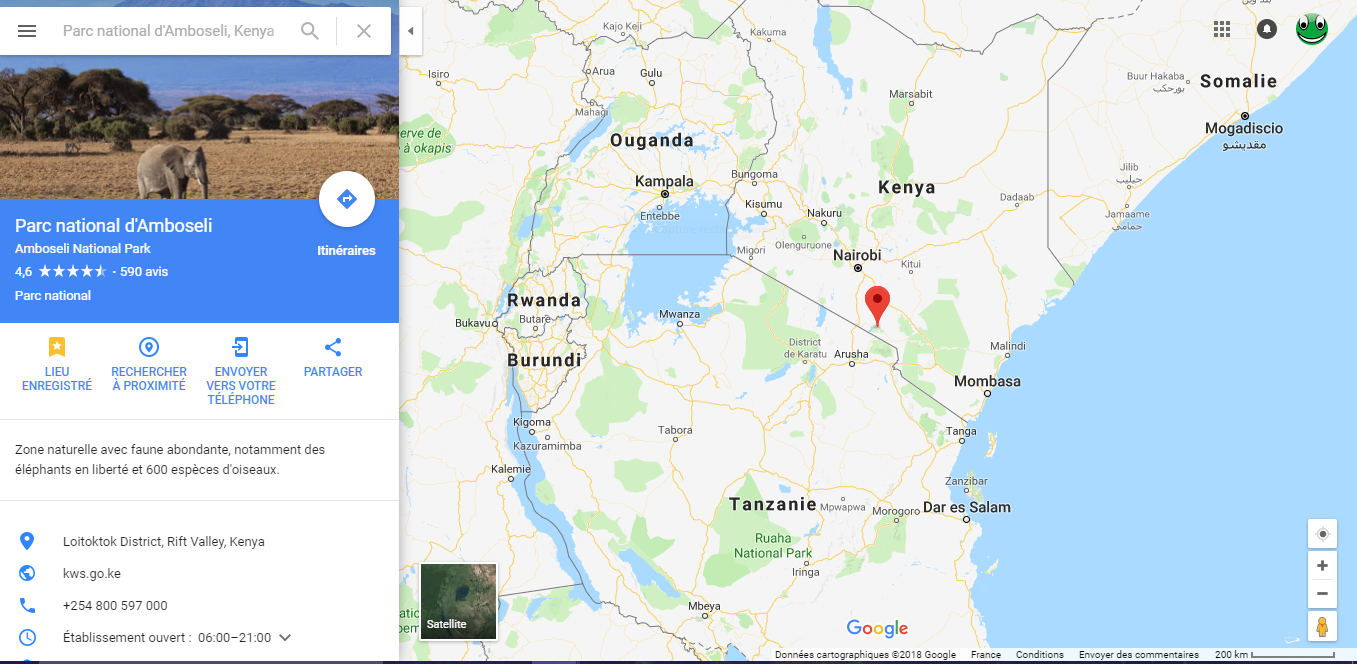 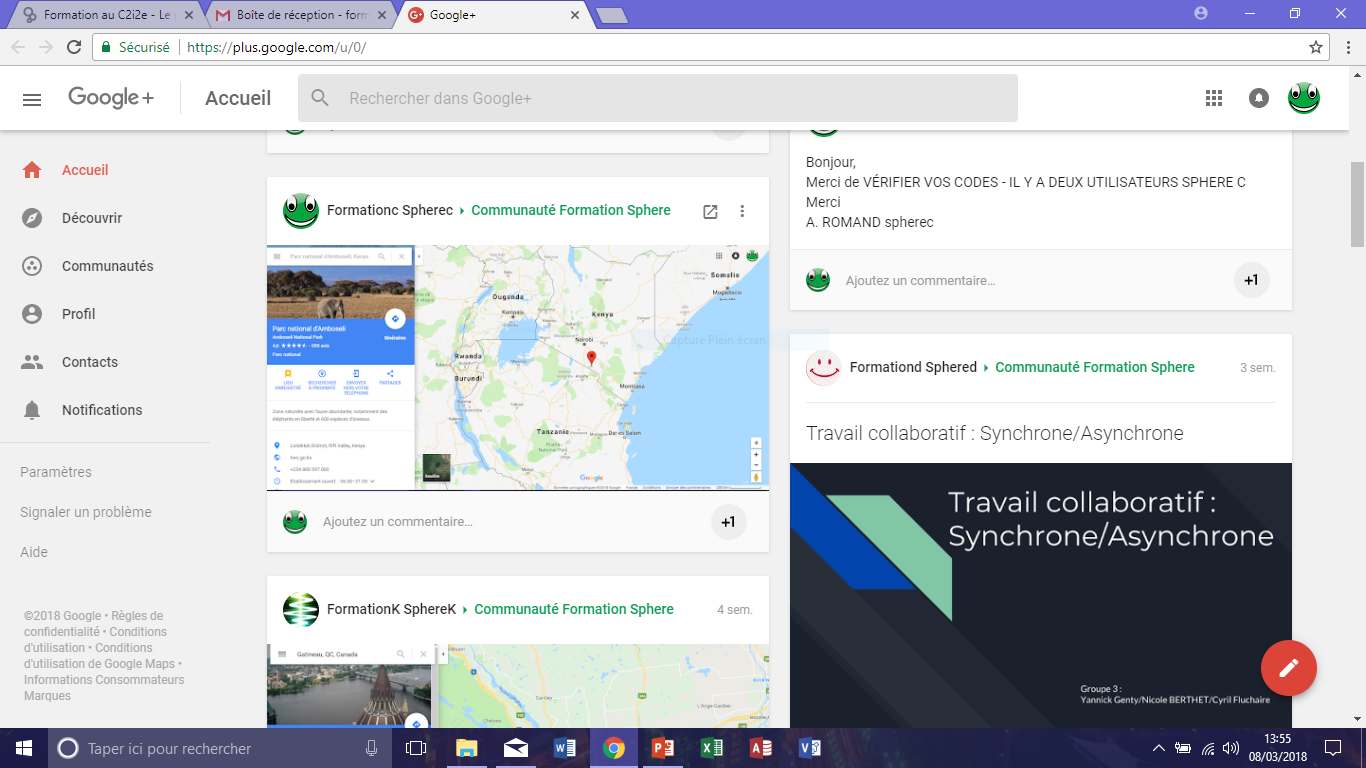 Forum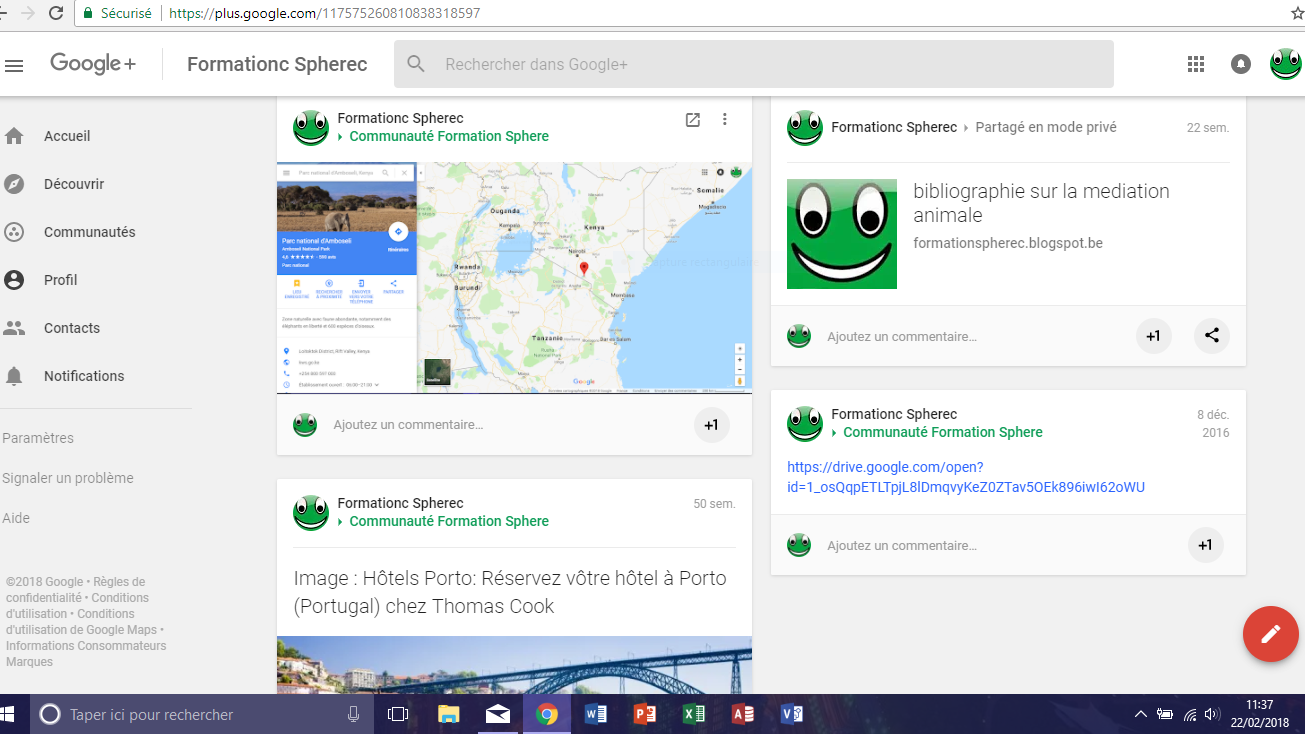 Communauté en ligne et écriture collective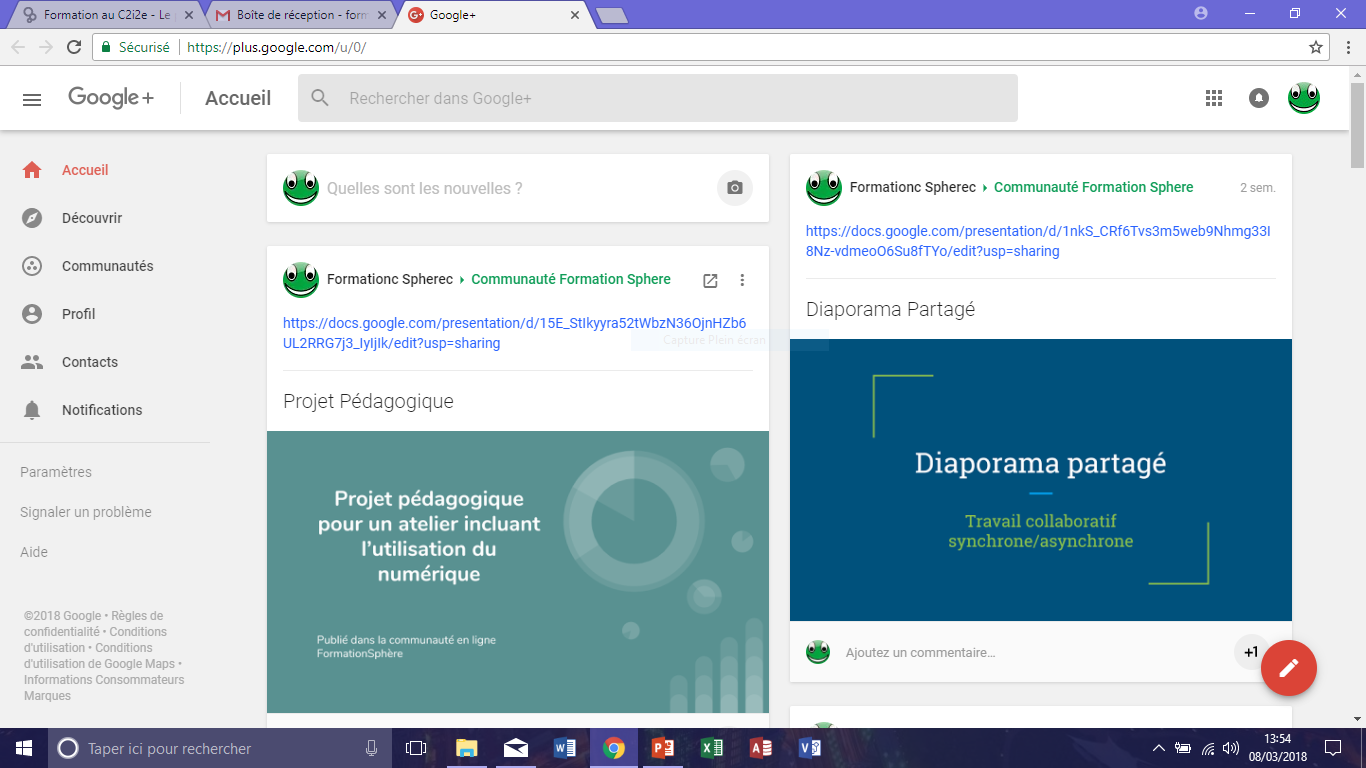 Mail sur Google+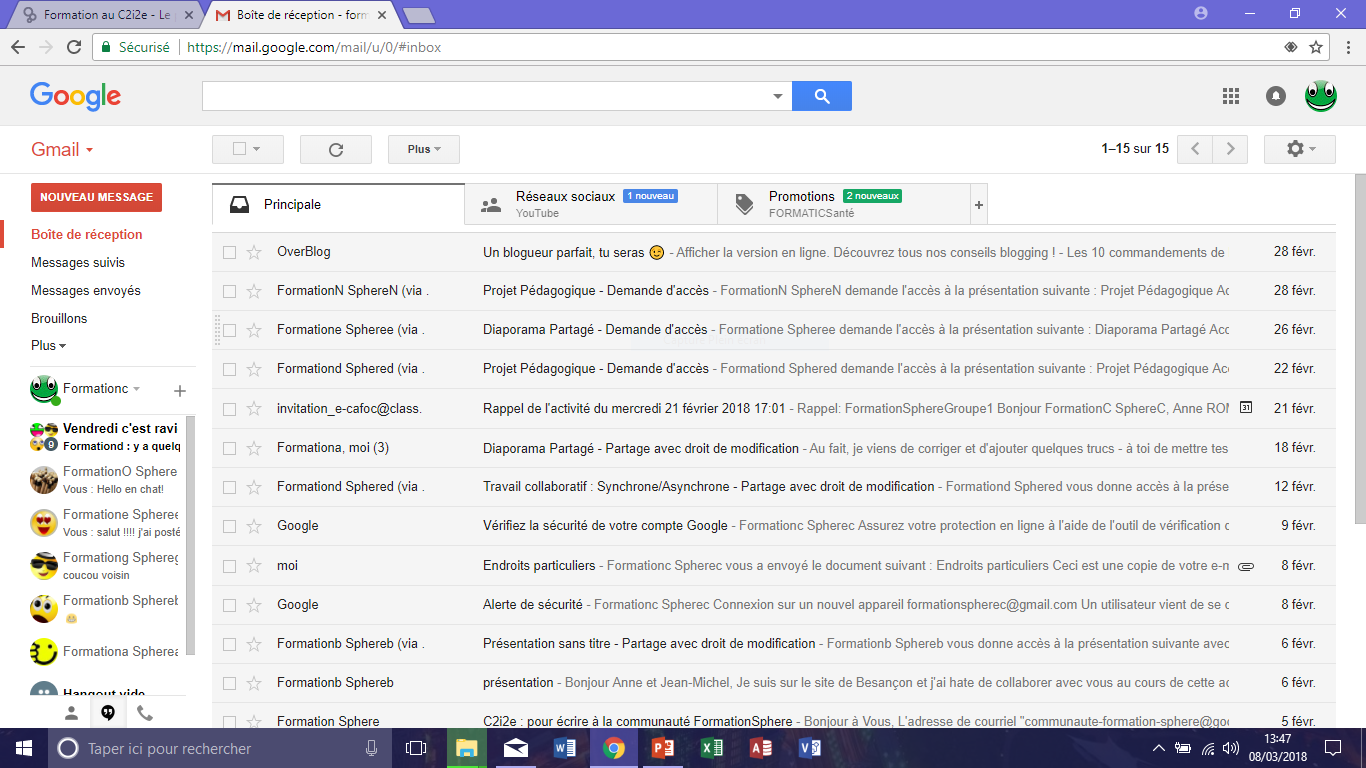 My drive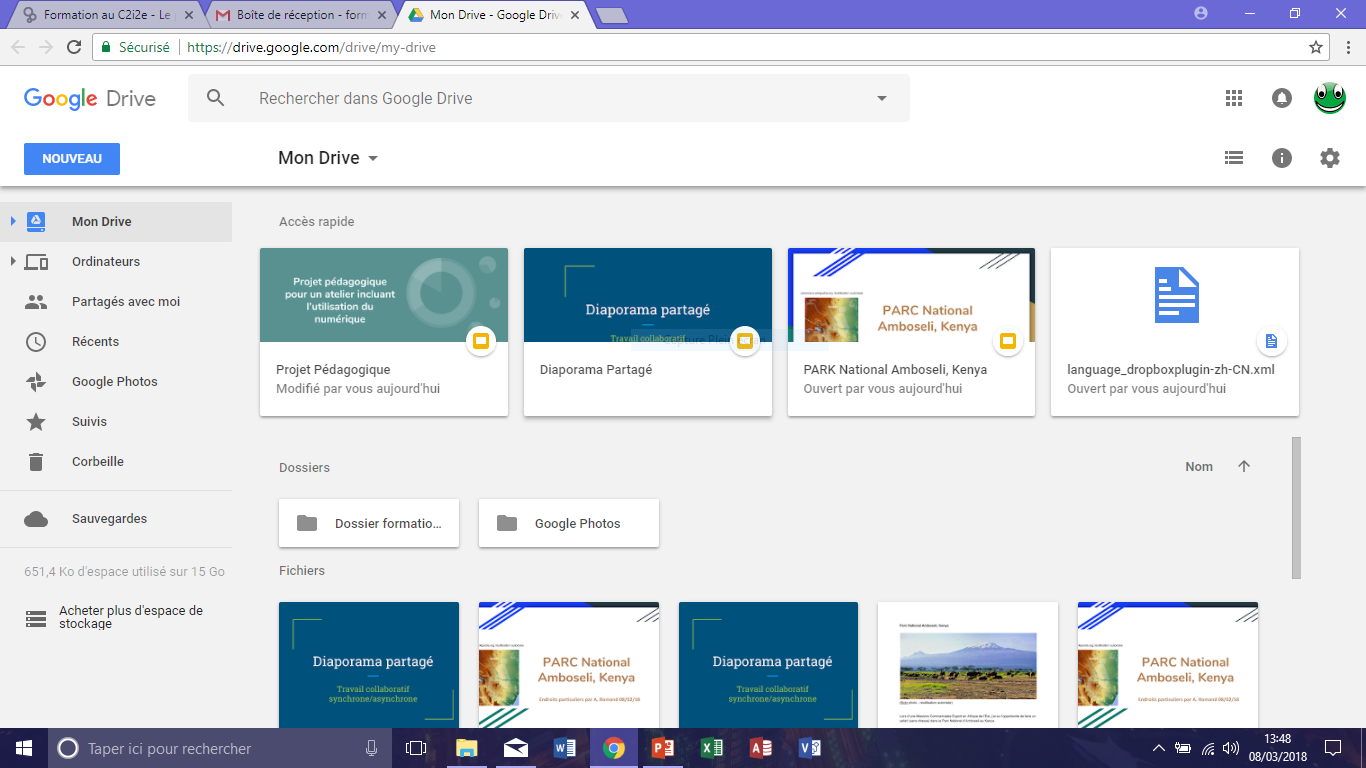 Création de classe virtuelle Classilo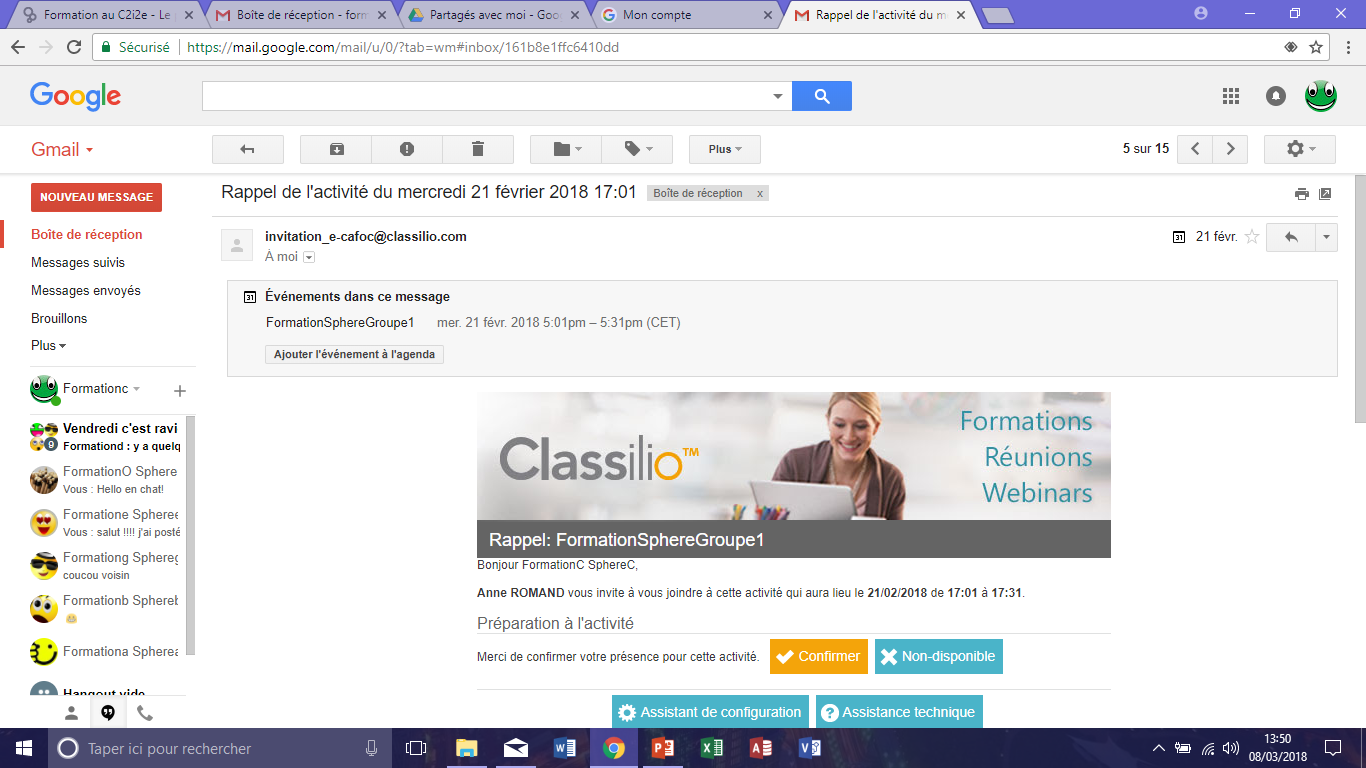 